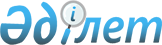 О признании утратившими силу некоторых постановлений акимата Тайыншинского районаПостановление акимата Тайыншинского района Северо-Казахстанской области от 10 апреля 2017 года № 103. Зарегистрировано Департаментом юстиции Северо-Казахстанской области 25 апреля 2017 года № 4159      В соответствии с пунктами 1, 2 статьи 37 Закона Республики Казахстан от 23 января 2001 года "О местном государственном управлении и самоуправлении в Республике Казахстан", пунктом 9 статьи 27 Закона Республики Казахстан от 06 апреля 2016 года "О правовых актах", постановлением акимата Тайыншинского района от 29 декабря 2016 года № 513 "О перерегистрации исполнительных органов Тайыншинского района, содержащихся за счет средств районного бюджета", акимат Тайыншинского района Северо-Казахстанской области ПОСТАНОВЛЯЕТ:

      1. Признать утратившими силу некоторые постановления акимата Тайыншинского района согласно приложению к настоящему постановлению.

      2. Настоящее постановление вводится в действие со дня его первого официального опубликования

 Перечень утративших силу некоторых постановлений акимата Тайыншинского района      1. Постановление акимата Тайыншинского района "Об утверждении положения о государственном учреждении "Отдел ветеринарии Тайыншинского района Северо-Казахстанской области" от 6 февраля 2015 года № 41 (зарегистрировано в Реестре государственной регистрации нормативных правовых актов за № 3114 от 24 февраля 2015 года, опубликовано в газетах "Тайынша таңы" от 20 марта 2015 года № 12, "Тайыншинские Вести" от 20 марта 2015 года № 12).

      2. Постановление акимата Тайыншинского района "Об утверждении положения о государственном учреждении "Отдел сельского хозяйства Тайыншинского района Северо-Казахстанской области" от 6 февраля 2015 года № 42 (зарегистрировано в Реестре государственной регистрации нормативных правовых актов за № 3115 от 24 февраля 2015 года, опубликовано в газетах "Тайынша таңы" от 27 марта 2015 года № 13, "Тайыншинские Вести" от 27 марта 2015 года № 13).

      3. Постановление акимата Тайыншинского района "Об утверждении положения о государственном учреждении "Отдел экономики и финансов Тайыншинского района Северо-Казахстанской области" от 31 марта 2015 года № 145 (зарегистрировано в Реестре государственной регистрации нормативных правовых актов за № 3226 от 23 апреля 2015 года, опубликовано в газетах "Тайынша таңы" от 15 мая 2015 года № 20, "Тайыншинские Вести" от 15 мая 2015 года № 20).

      4. Постановление акимата Тайыншинского района "Об утверждении положения о государственном учреждении "Аппарат акима города Тайынша Тайыншинского района Северо-Казахстанской области" от 19 июня 2015 года № 284 (зарегистрировано в Реестре государственной регистрации нормативных правовых актов за № 3303 от 13 июля 2015 года, опубликовано в газетах "Тайынша таңы" от 5 августа 2015 года № 32, "Тайыншинские Вести" от 5 августа 2015 года № 32).

      5. Постановление акимата Тайыншинского района "Об утверждении положения о государственном учреждении "Отдел занятости и социальных программ Тайыншинского района Северо-Казахстанской области" от 19 июня 2015 года № 285 (зарегистрировано в Реестре государственной регистрации нормативных правовых актов за № 3290 от 1 июля 2015 года, опубликовано в газетах "Тайынша таңы" от 31 июля 2015 года № 31, "Тайыншинские Вести" от 31 июля 2015 года № 31).

      6. Постановление акимата Тайыншинского района "Об утверждении регламента акимата Тайыншинского района Северо-Казахстанской области" от 3 марта 2016 года № 81 (зарегистрировано в Реестре государственной регистрации нормативных правовых актов за № 3672 от 31 марта 2016 года, опубликовано в газетах "Тайынша таңы" от 29 апреля 2016 года № 19, "Тайыншинские Вести" от 29 апреля 2016 года № 19).


					© 2012. РГП на ПХВ «Институт законодательства и правовой информации Республики Казахстан» Министерства юстиции Республики Казахстан
				
      Аким района

Е. Иманслям
Приложение к постановлению акимата Тайыншинского района от 10 апреля 2017 года № 103